								Toruń, 26 stycznia 2023 roku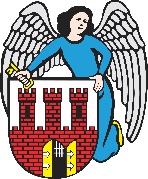     Radny Miasta Torunia        Piotr Lenkiewicz								Sz. Pan								Michał Zaleski								Prezydent Miasta ToruniaWNIOSEKPowołując się na § 18 Statutu Rady Miasta Torunia w nawiązaniu do § 36 ust. 4 Regulaminu Rady Miasta Torunia zwracam się do Pana Prezydenta z wnioskiem:- o podjęcie czynności sprawdzających stan drzewostanów na placu pomiędzy ul. Akacjową a ul. Kluczyki i usunięcia tych, które stanowią zagrożenie dla życia i zdrowia UZASADNIENIEChciałbym kolejny zwracać zwrócić uwagę na problem, który sygnalizuję już od kilku lat, a który mieszkańcy cały czas zgłaszają jako pozostawiony bez jakiegokolwiek działania. Kwestia dotyczy lokalizacji fragmentu terenu, który został zaadaptowany na mały plac zabaw. Przebiega przez niego również ścieżka stanowiąca dojście do ul. Kluczyki i stację kolejową Toruń Kluczyki. W tej lokalizacji znajdują się drzewa, których stan wskazuje na częściowe lub całościowe obumarcie. Wraz z silnymi podmuchami wiatru drzewa oraz ich gałęzie stanowią bezpośrednie zagrożenie dla mieszkańców, którzy boją się o to, że spadająca gałąź może doprowadzić do niemałej tragedii. Drzewa te znajdują się na gruncie prywatnym co skutkuje oczywistymi kodeksowymi rozwiązaniami, niemniej jednak wiadome jest, że w przypadku sytuacji zagrażania życiu i zdrowiu można podjąć czynności nawet wbrew woli właściciela. Proszę zatem o zlecenie wykonania odpowiednich analiz w kwestii m.in. ustalenia wartości i jakości drzewostanu oraz oceny przedmiotowego zagrożenia i informacji o możliwości podjęcia działań zabezpieczających.Teren na załączniku                                                                        /-/ Piotr Lenkiewicz										Radny Miasta ToruniaZał. 1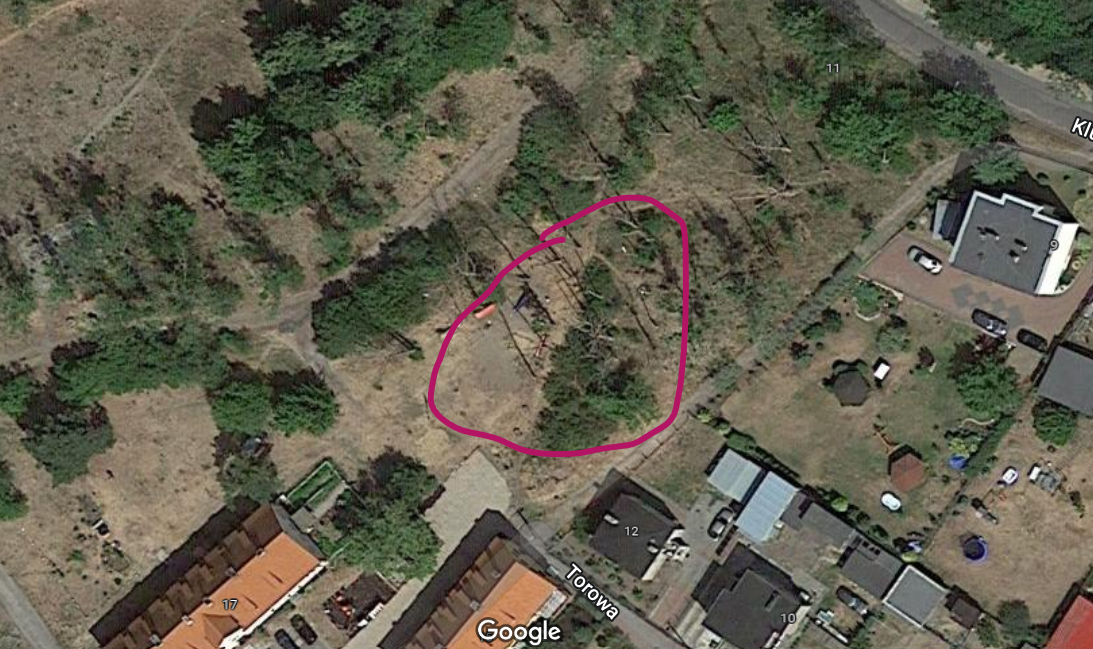 